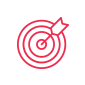 PurposeThe purpose of this policy is to provide an additional child free day to be taken by the staff on the Monday prior to Melbourne Cup Day. This child free day is paid in lieu of un-paid time spent by staff performing “set up” duties throughout the pre-school year. The day is provided to staff in addition to child free provisions already provided by VECTAA.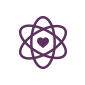 Policy StatementValues is committed to:providing a varied and developmentally appropriate educational program with a clean, stimulating environment that changes with the needs of the children.ScopeThis policy applies to the approved provider, persons with management or control, nominated supervisor, persons in day-to-day charge, early childhood teachers, educators, other staff, students, volunteers, parents/guardians, children and others attending the programs and activities of .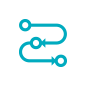 ProceduresTwo/three staff set up during the holidays, logged as unpaid hours of dutySet up hours are determined by individual staff who work on MondaysStaff to be given the day before Melbourne Cup Day as paid holiday in lieu of the set-up.If staff are unable to undertake the set-up during the holiday period staff can elect to allocate their paid hours (that would normally fall on the Monday before Melbourne Cup Day) to another staff member who performs unpaid set up.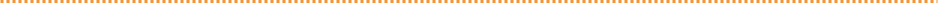 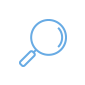 Background and LegislationBackgroundThis policy has the objective of recognising the inherent difficulties for staff who within the context of their work are required to carry out what is considered essential non-teaching duties.Legislation and StandardsRelevant legislation and standards include but are not limited to:VECTAA 2020Definitions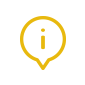 The terms defined in this section relate specifically to this policy. For regularly used terms e.g., approved provider, Nominated supervisor, Notifiable complaints, Serious incidents, Duty of care, etc. refer to the Definitions file of the PolicyWorks catalogue.VECTAA – Victorian Early childhood Teachers and Assistants agreementSet up: During each term break the pre-school environment is cleaned thoroughly. Carpets are steam-cleaned and floors polished. Preparation necessitates cleaning and re-setting the environment for staff and children, is constantly maintained and takes into account the importance of providing pre-school children with varied and stimulating interest areas.Evaluation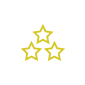 In order to assess whether the values and purposes of the policy have been achieved, the approved provider will:regularly seek feedback from everyone affected by the policy regarding its effectivenessmonitor the implementation, compliance, complaints and incidents in relation to this policykeep the policy up to date with current legislation, research, policy and best practicerevise the policy and procedures as part of the service’s policy review cycle, or as requirednotify all stakeholders affected by this policy at least 14 days before making any significant changes to this policy or its procedures, unless a lesser period is necessary due to risk.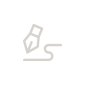 AuthorisationThis policy was adopted by the approved provider of  on June 2022REVIEW DATE: March 2025ResponsibilitiesApproved provider and persons with management or controlNominated supervisor and persons in day-to-day chargeEarly childhood teacher, educators and all other staffNominated first aid officerParents/guardiansContractors, volunteers and studentsApproval of any additional expenditure or resources that impact on the organisation’s finances.The implementation of this policyReporting any problem to the Committee relating to the implementation of this policy.BOLD tick  indicates legislation requirement